SWANSEA WOMEN’S AIDAPPLICATION PACK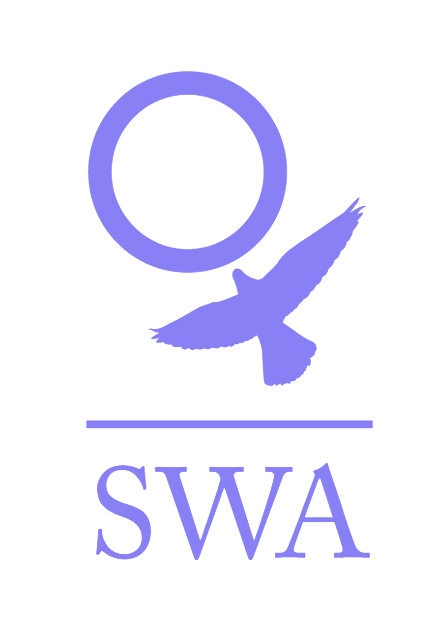 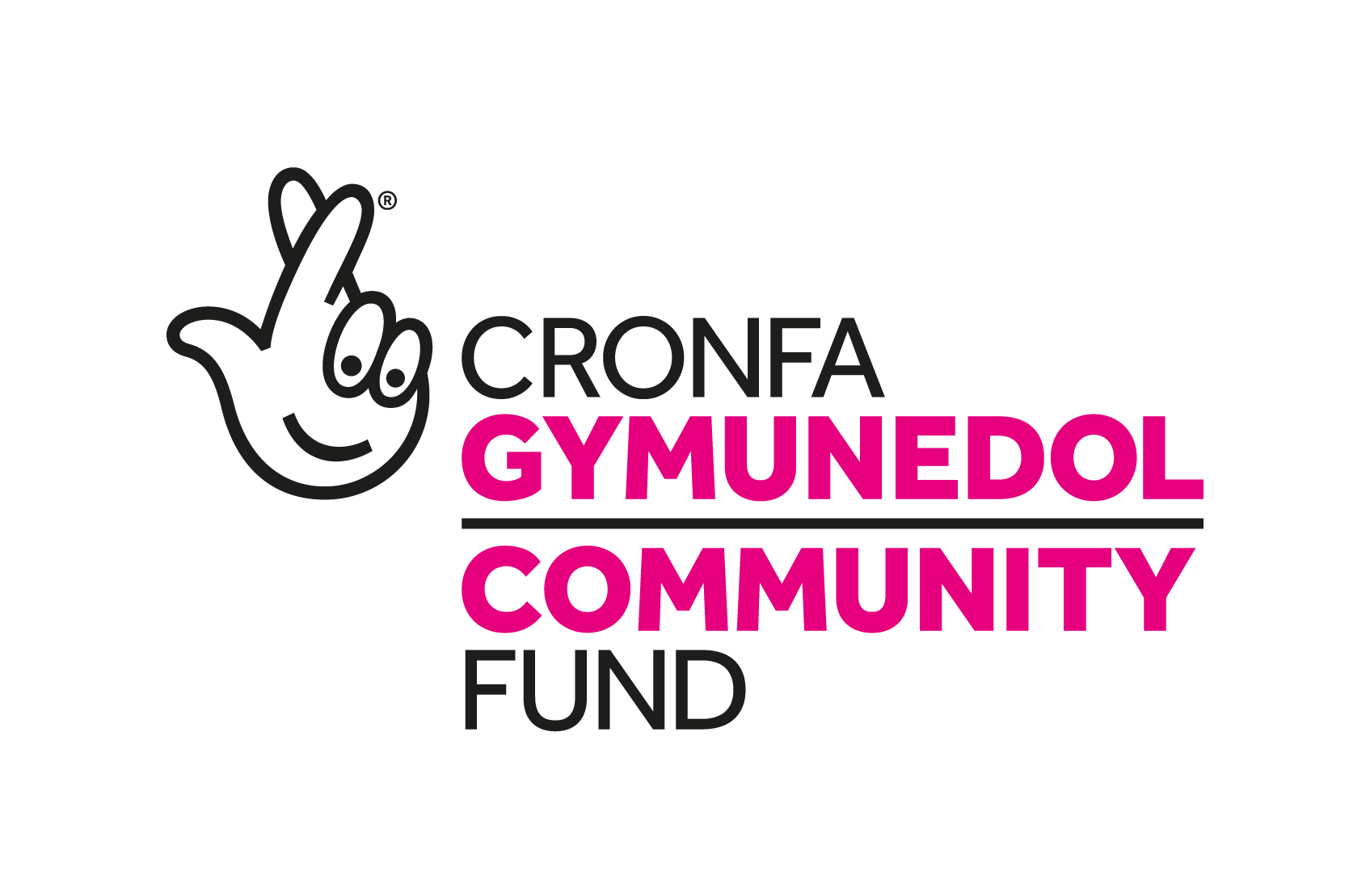 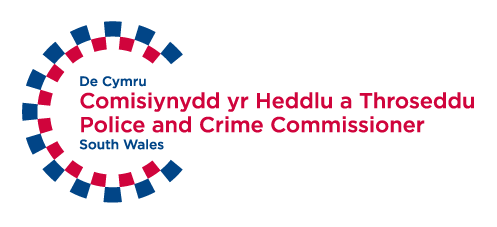 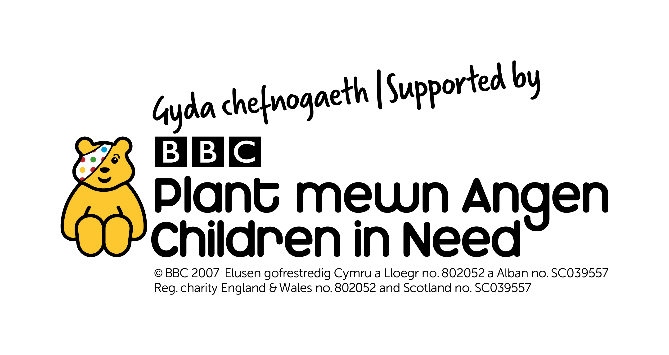 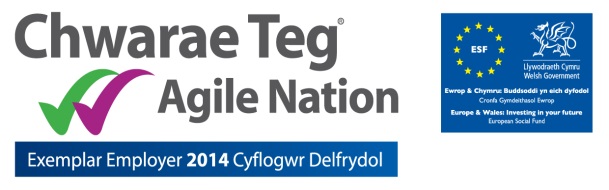 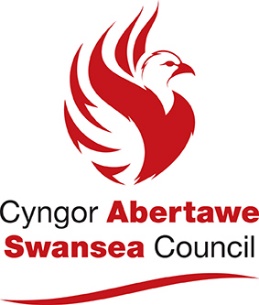 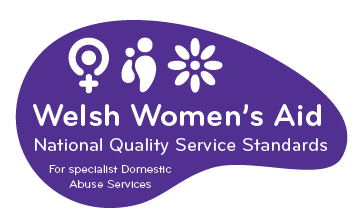 Dear Applicant,Thank you for your interest in employment with Swansea Women’s Aid. You will find enclosed:Job Descriptions and Person SpecificationsApplication formSWA vision, mission and valuesSWA philosophyInformation sheetProject informationEqual Opportunities Monitoring FormPlease ensure that you follow the guidelines when completing the application form. We operate an equal opportunities recruitment policy and use a pointing system for short-listing. If the application form is not completed as directed, this could mean that you will lose out on points. Completed application forms can either be returned by post to Recruitment, Swansea Women’s Aid, 28 Bond St, Swansea, SA1 3TU or by email to swa@swanseawa.org.uk.Additional information regarding Swansea Women’s Aid is available on www.swanseawomensaid.org. and you may find it useful to refer to this site when making your application.The closing date for applications is 9am on Monday 5th July 2021. Please note that any applications received after this will not be considered.Interviews will take place on Wednesday 7th July 2021.Start date is Monday 12th July 2021. Should you require any further information regarding this post, please ring 01792 644683 and ask to speak to the CHYPS Team Leader, Lisa Conte.We wish you every success in your application.Yours sincerely,Lynne SandersChief ExecutiveJOB DESCRIPTION  Job Title:		CHYPS Community Support WorkerReports To:	 	CHYPS Team Leader Direct Reports:	noneMain Purpose of the Role Through the provision of 1 to 1 sessions and group work, identify and respond to the specific emotional and practical needs of children and young people living in the City and County of  Swansea who have previously, or are presently, suffering from/been exposed to domestic abuse.  Using the self-help principle, alleviate the long term effects of DA, increase children and young people’s safety and enable self - confidence and emotional wellbeing. Assist and facilitate service users to make informed decisions and positive changes to their lives. Enhance communication within the family unit and enable the well-being of the family. Increase awareness of the impact of DA on children and young people within other agencies through worker liaison and collaborationSpecific Responsibilities:Needs assess referrals/service users to determine what level of service is appropriate, develop support plans for approval by Team Leader, action approved plans and review accordingly.Work with children and young people holding one to one sessions with each child and group sessions, as appropriate. Work with children and young people in SWA accommodation where there are child protection concerns.Organise and coordinate children’s activities, identify necessary play equipment and child related resources.Deliver S.T.A.R programmes to address the impact of DA on children and young people and raise awareness of healthy relationships.Encourage parents in “Positive Parenting” to enhance communications within the family unit, either 1:1 or through the delivery of parenting workshops.Establish an up to date database of information and resources for children.Develop support literature for the project (e.g. a children’s welcome/information pack, parenting information sheets)Liaising and networking with appropriate agencies, support families to settle in the community, providing information on amenities etc.Comply with all child and adult protection procedures in SWA and report to CHYPS Team Leader any concerns /issues in this area.Encourage service user participation (for example, in the development of consultation processes).Provide one-to-one support to women and children / young people using the principle of self-help to promote and encouraging independence and empowermentDevelop and maintain links with communities and organisations and monitor the needs of services users.Adhere to SWA health and safety policy and report any risks/concerns to the Team Leaders, taking immediate steps where necessary to protect health and well-being of residents/team members.To carry out risk assessment and review on a regular basis.General responsibilities:Establish and maintain accurate up to date records of all support sessions, telephone conversations, attendance and appointments etc. including the progress being made on behalf of the women and childrenAct as an advocate on behalf of service users encouraging and supporting self-advocacy as appropriate.Demonstrate and promote the organisation’s ethos of informed choice, and its vision and values.Represent the organisation at external meetings, public events, conferences and similar ensuring that Swansea Women’s Aid’s reputation is protected and enhanced.Keep up to date with changes in legislation that will affect women and children who are experiencing or have experienced domestic abuse. To actively work in partnership with other agencies and organisations to achieve better outcomes for women and children affected by Domestic Abuse. Participate in team meetings, supervision and appropriate trainingProactively implement SWA policies for anti-discriminatory practice and equality of opportunity, ensuring that services are available for and meet the needs of all e.g. minority and disabled women etc. Work in accordance with SWA Policies and Procedures and standards and the overall aims and objectives of SWA.Any other reasonable duties as required by the CHYPS Team Leader.The post holder is required to work evenings and weekends on a regular basis and to participate in the organisational 24-hour on-call rota. Person Specification: Essential CharacteristicsSupport Skills:NVQ Level 3 in childcare or equivalent or a commitment to work towards achieve one.Knowledge of child development Knowledge and understanding of child protection procedureExperience of working with women and children with differing social and emotional needs.An understanding/experience of the causes and the long term effects of domestic abuse on women and children An awareness and understanding of the differing experiences of different cultural and social backgroundsKnowledge and understanding of support planning and review and managing a caseloadA clear understanding of boundaries within support work.An understanding of the issues around service user participation and how to engage them in productive and meaningful dialogue.Ability to liaise, network and advocate.Experience of managing challenging behaviour and conflict.Experience of group workPersonal and Administrative skills:Good communication skills both written and verbal.Experience of administrative skills-i.e. filing systems, record keeping, databases and petty cash systems.I.T skills – ability to use basic programmes.Ability to work as part of a team and on own initiative.Good organisational skills – i.e. ability to prioritise.Ability to undertake risk assessment with regards to yourself, co-workers and service users.A commitment to Swansea Women’s Aid’s way of working.An awareness and commitment to the principle of empowerment and self-help.Ability to work evenings and weekends as required and to participate in the organisation’s 24-hour on-call rotas. Strongly Desirable Characteristic:Ability to speak WelshDesirable Characteristics:A full valid driving license.Ability to speak other language/s.Good understanding, experience or qualification in the following:-.Mental HealthSelf-harmDrug/AlcoholCounsellingPlay workPRIVATE AND CONFIDENTIALSWANSEA WOMEN’S AIDAPPLICATION FORMPOST: CHYPS COMMUNITY SUPPORT WORKER                                                    PERSONAL DETAILSName: ………………………………………….Address:…………………………………………………………………………..…………………………………………………………………………………...…………………………………………………Post code: ……………………Tel No: (Day)……………………………       (Eve)……………………………..E Mail address:………………………………………………..Please note if your daytime tel. no is your present employment: If we need to ring you in relation to this post, we will not disclose this.Please give the name of two referees, one of whom must be your recent/previous employer. Please note that references will only be taken up when an offer of employment is madeName…………………………………..  Name………………………………………Position………………………………..   Position……………………………………Address………………………………..   Address……………………………………………………………………………...    …………………………………………….………………………………………..     …………………………………………….Postcode………………………………  Postcode…………………………………..Email:                                                  Email:Successful appointment is subject to satisfactory references and an enhanced Disclosure and Barring Service Check (DBS)Under the Equality Act 2010 pursuant to Schedule 9, Part 1, this is a women only postQuestion 1EMPLOYMENT HISTORYAs an organisation, SWA attaches equal value to experience gained through both paid and voluntary employment.Question 2SWA is interested in any formal or informal qualifications that you may have, particularly those relevant to this post. Please also include details of any relevant training undertaken.QUALIFICATIONSTRAINING COURSES/SEMINARS ATTENDEDQuestion 3With reference to the Person Specification for the post, please explain and provide examples of how you meet each essential and desirable criterion (please ensure you follow the guidelines relating to question 3 on the ‘filling in the form guidelines’ page below). Please attach a continuation sheet if necessary.Question 4Please give brief details of your personal interests and hobbies, particularly where they illustrate the use of skills and personal qualities relevant to the post.Question 5COMPUTER LITERACYDo you have any experience of using work processors/computers?    YES / NOIf YES, please give details of software packages used:Question 6Please tell us of any dates when you would not be available for interview: ……………………DECLARATIONI certify that all the information provided in this application form is true, accurate and complete to the best of my knowledge and that I have the right to work in the United Kingdom. I understand that should this not be the case, then it may put any offer of employment made by SWA in jeopardy, or result in dismissal.SIGNED: ……………………………                               DATED: ……………………ON COMPLETION, PLEASE RETURN THIS APPLICATION FORM, MARKED PRIVATE AND CONFIDENTIAL TO:Recruitment,Swansea Women’s Aid.28 Bond St,Swansea,SA1 3TU.ORBy email to swa@swanseawa.org.ukApplications must reach us by the closing date for this post: 9am on Monday 5th July 2021.Data Protection/GDPRYou will either have sent your personal data directly to us or to a third party agency. However, your application is sent, it will be received by an authorised Administrator.  Who will separate the application form from the Equal Opportunity form, log that your application has been received and pass your application form to the Recruitment Officer. The Administrator plays no role in the selection process but will be given your contact details to advise you of the progress of your application, as advised by the Recruitment Officer.  All information held about you is treated as confidential, protected by passwords /locked files, as appropriate and access strictly restricted to nominated persons and will be deleted, as soon as possible and within 6 months of completion of the recruitment process.The Administrator collates and anonomyses the equal opportunities monitoring data to provide general statistics relating to SWA’s equal opportunities performance, which may be reviewed by the Senior Team, Board and or funders it will not be used for any other purpose. The data on your application form will only be viewed by the Recruitment Officers and used for selection purposes only. It will not be passed on to any other person/third party or used for any other person. Only successful candidate’s application will be retained and it will be retained for the duration of employment to be destroyed 6 months after the individual has left the Organization.Please indicate below where you saw the job advertisement for this post:………………………………………………………………………………………………..E.g. Job Centre, Charity Job Finder, Recruit 3, SWA website etcFilling in the form guidelinesIf you have a communication difficulty such as dyslexia, please make us aware of this.Pointing systemIn order to reach the shortlist, an applicant must meet ALL of the essential criteria in the Person Specification.  Each essential criterion carries points of 0 to 3.  Each desirable criterion carries points of 0 to 1. If an applicant points zero on any of the essential criteria, they will not be considered for the shortlist, even if the applicant pointed highly elsewhere.  Applicants who are short-listed generally point between 2 & 3 on each essential criterion.  Applicants do not need to score on the desirable criteria to be short- listed.To score between 2 & 3, an applicant must outline their experience / ability and then demonstrate. For example, a question in the application form asks about applicant’s organisational skills.  An applicant may state that in all their jobs they have been required to have good organisational skills (Outlining experience). Demonstrate this by telling us how you developed them, for example, ‘through work where I was required to…’ or, ‘through training / voluntary work / education, it was essential to…’It is essential when answering Question 3 that you ensure that you address each of the essential and desirable criteria. The easiest way to ensure this is to use the headings and numberings on the Person Specification as follows:FOR EXAMPLE:Support Skills1.Experience of working with women (and children) with differing social and emotional needs.AnswerAn awareness and an understanding of the differing experiences of different cultural and social backgrounds.            AnswerAn understanding/experience of the causes and the long term effects of domestic abuse.          AnswerThis advice may seem a bit basic but it is surprising how often applicants can focus on certain essential criteria and fall short on others.  We want all applicants to have the best possible opportunity to highlight the required experience and skills to work effectively within this post. SWANSEA WOMEN’S AIDVisionA world where women and children are free from abuseMission statementTo provide innovative and sustainable high quality domestic abuse services that aid prevention, address women’s and children’s needs and enable them to move forward positively ValuesExcellence – in all we do and how we do itEquality –non-discriminatory and non-judgmental Diversity – everyone welcomed and valuedWomen and children at the heart of all we do – being supported, informing and directing services Innovation – in service delivery and planning Integrity - honesty, reliability, trustworthinessEmpowerment – encouraging women and children to reach their full potentialConfidential – respecting privacy and lawfulCollaborative – working with others to change things for the betterSWANSEA WOMEN’S AID - PHILOSOPHYWomen onlySwansea Women’s Aid is part of the wider Women’s Aid movement, run by women for women. We believe that in order to develop confidence and self-esteem, women need ‘space’ to identify their strength and weaknesses away from male influence. Sexism serves not only to systematically undermine and abuse women but also to divide women and alienate them from each other. We feel that the ‘space’ that Women’s Aid provides for women allows them to define themselves according to their own needs and not according to the attitudes of society.AdmissionsRefuge and Safe House space is there for all women who are experiencing domestic violence and are afraid to live in their own homes. We do not discriminate against any woman on grounds of race, religion, sexual orientation or disability. If our Refuge or Safe Houses in  are full, we will contact other groups throughout  until Refuge space is found.Self HelpIt is essential to our work to provide a place of safety where women can determine their own future. Women staying in the Refuge are responsible for the day to day running of the house. We believe that it is crucial that women are given the space to rebuild their confidence so that they can resume responsibility for their lives in an atmosphere of mutual respect and co-operation. Women’s Aid supports women in this development at whatever stage individual women are at any time.                                           SWANSEA WOMEN’S AID                                              INFORMATION SHEETJOB TITLE: CHYPS COMMUNITY SUPPORT WORKER (Temp) HOURS OF WORK: 35 PER WEEK. Hours are agreed and need to be worked flexibly. The demands of the service may require you to work evenings and weekends. Any overtime will be compensated for by time in lieu.SALARY: £21,659 per annum, pro rataCONTRACT LENGTH:  This post is funded to 31st October 2021 by the Police and Crime Commissioner. HOLIDAY ENTITLEMENT: 25 days per year, plus 9 bank holidays pro rata.PROBATIONARY PERIOD: Six monthsPENSION: Swansea Women’s Aid contributes 6% of the basic annual salary into the Swansea Women’s Aid qualifying workplace pension scheme.OTHER:All workers are required to undergo an enhanced DBS check.The post holder will work within the Children Services team and will report to the CHYPS Team Leader. The post holder will participate in the 24-hour on call rota on evenings and weekends. This will include out-of-hours admissions into the refuge and safe houses and call outs to deal with housing management issues. For a 35-hour post, the requirement is to cover 7 weekends, 26-week nights and 1 bank holiday per annum.Swansea Women’s Aid is a women-only organisation with both paid and unpaid workers and is affiliated to Welsh Women’s Aid.Swansea Women’s Aid is an equal opportunities employer and welcomes applications from all sectors of the community.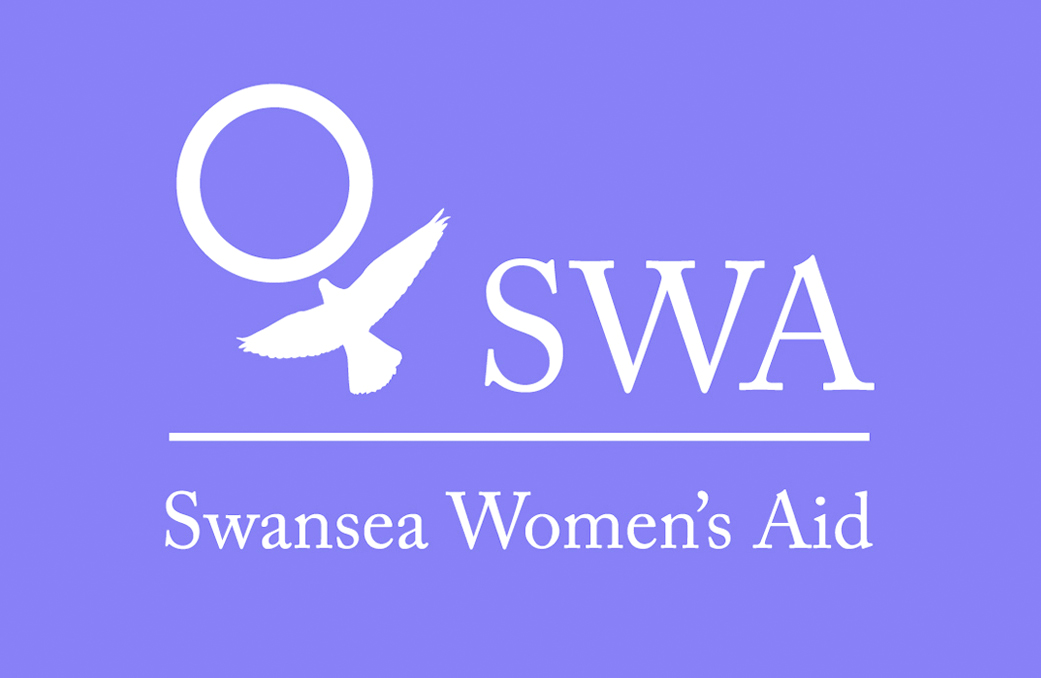 CHYPS PROJECT INFORMATIONThe CHYPS project works with children and young people aged 5 – 18 years who have experience of domestic abuse – past or present. The staff team consists of 2 Community Support Workers, 1 Refuge and Safe House Support Worker, a part time Play and Activities Worker, a part time Referrals & Engagement Worker and the CHYPS Team Leader.  The SWA Forest School Project Worker funded by Children in Need is also part of the team and managed by the Team Leader.The SWA Changing Attitudes Together Project Worker funded by Children in Need is also a part of the team and managed by the Team Leader.PROJECT DELIVERYThe project is delivered across the City and County of Swansea. The support available from the CHYPS project comprises 8 key elements:Age appropriate STAR programmes, delivered at SWA premises or in community venues1:1 support, provided at a time and venue chosen by the child or young person (e.g. at school, at home or in a community venue) 1:1 bespoke ‘whole family’ support in our emergency accommodation Informal advocacy where required to ensure children’s rights to access other       services (such as health and education) are being metA play therapy pilot programme for children of primary school age Rolling age appropriate play and activities programmes shaped by children and young people using the serviceParenting support, through 1:1 contact or group workshopsSpecialist support for young people using abusive behaviour in their own relationships via the SWA Changing Attitudes Together (CHAT) project.SWAEqual Opportunities Monitoring FormSWA recognises and actively promotes the benefits of a diverse workforce and is committed to treating all employees with dignity and respect.In accordance with our equal opportunities policy, SWA will provide equality of opportunity to all employees and job applicants and will not discriminate either directly or indirectly on the grounds of race, sex, gender identity, marital status, disability, sexual orientation, pregnancy or maternity, religion/belief or age.We have only asked for your name so that monitoring can take place at short listing and appointment stages. The monitoring form does not form part of your application and will therefore be detached from it on receipt, stored separately and will not be available to the selection panel.  You can send it separately if you wish.Personal Details: Please complete all sectionsSexual Orientation: Please tick against one of the followingReligion or belief: Please tick against one of the followingEthnic origin: Please tick against one of the followingDisability: Please tick against one of the followingThank you for taking the time to complete the information requested on this form, and thereby enabling us to monitor the effectiveness of our equal opportunities policy.Name:Signature:						Date:DATESFROM         TOEMPLOYER’S NAME & ADDRESSPOSITION HELD & DUTIESSALARY & REASON FOR LEAVINGDATESFROM              TOSCHOOL,COLLEGE, UNIVERSITY ETCQUALIFICATION &/OR COURSE NAMEDATE ATTENDEDORGANISING BODYDETAILS OF COURSE/SEMINAR including any certification awardedAge16-24   25-29   25-29   25-29   30-34   30-34   35-39   35-39   35-39   40-44  45-49   50-54   50-54   50-54   55-59   55-59   60-64   60-64   60-64   65+   GenderMale     Male     Male     Male     Male     Female     Female     Female     Female     Female     Gender Identity (options)If you identify as transsexual, transgender (in that you have effected a permanent change of gender identity) or as intersex which group do you identify with?If you identify as transsexual, transgender (in that you have effected a permanent change of gender identity) or as intersex which group do you identify with?If you identify as transsexual, transgender (in that you have effected a permanent change of gender identity) or as intersex which group do you identify with?If you identify as transsexual, transgender (in that you have effected a permanent change of gender identity) or as intersex which group do you identify with?If you identify as transsexual, transgender (in that you have effected a permanent change of gender identity) or as intersex which group do you identify with?If you identify as transsexual, transgender (in that you have effected a permanent change of gender identity) or as intersex which group do you identify with?If you identify as transsexual, transgender (in that you have effected a permanent change of gender identity) or as intersex which group do you identify with?If you identify as transsexual, transgender (in that you have effected a permanent change of gender identity) or as intersex which group do you identify with?If you identify as transsexual, transgender (in that you have effected a permanent change of gender identity) or as intersex which group do you identify with?If you identify as transsexual, transgender (in that you have effected a permanent change of gender identity) or as intersex which group do you identify with?Gender Identity (options)Transsexual   Transsexual   Transsexual   Transgender   Transgender   Transgender   Transgender   Transgender   Intersex   Intersex   Married/Civil partnershipYes Yes No No No No No Prefer not to say Prefer not to say Prefer not to say Pregnancy and MaternityI am pregnant/adopting a child  Yes                         No                      Prefer not to say BisexualGay ManGay Woman / LesbianHeterosexual / StraightOtherPrefer not to sayNo religionBuddhistChristianHinduJewishMuslimSikhPrefer not to sayOtherPlease state: Please state: Please state: Please state: Asian/Asian British;BangladeshiAsian/Asian British;ChineseAsian/Asian British;IndianAsian/Asian British;Pakistani Asian/Asian British;Other Asian Black/African/Caribbean/Black British;AfricanBlack/African/Caribbean/Black British;CaribbeanBlack/African/Caribbean/Black British;Other Black Mixed/Multiple Ethnic Groups;White & AsianMixed/Multiple Ethnic Groups;White & Black AfricanMixed/Multiple Ethnic Groups;White & Black CaribbeanMixed/Multiple Ethnic Groups;Other Mixed Other Ethnic Group;ArabOther Ethnic Group;Any Other Ethnic GroupWhite;English/Welsh/Scottish/Northern Irish/BritishWhite;Gypsy or Irish TravellerWhite;IrishWhite;Other WhitePrefer not to sayDisability  definition under the Equality Act 2010In the Act, a person has a disability if:they have a physical or mental impairment the impairment has a substantial and long-term adverse effect on their ability to perform normal day-to-day activitiesFor the purposes of the Act, these words have the following meanings:'substantial' means more than minor or trivial 'long-term' means that the effect of the impairment has lasted or is likely to last for at least twelve months (there are special rules covering recurring or fluctuating conditions) 'normal day-to-day activities' include everyday things like eating, washing, walking and going shoppingPeople who have had a disability in the past that meets this definition are also protected by the Act.Progressive conditions considered to be a disabilityThere are additional provisions relating to people with progressive conditions. People with HIV, cancer or multiple sclerosis are protected by the Act from the point of diagnosis. People with some visual impairment are automatically deemed to be disabled.Conditions that are specifically excludedSome conditions are specifically excluded from being covered by the disability definition, such as a tendency to set fires or addictions to non–prescribed substances.Yes                     No                    Prefer not to say     This information is provided for monitoring purposes only – if you need reasonable adjustments you should arrange these separately.